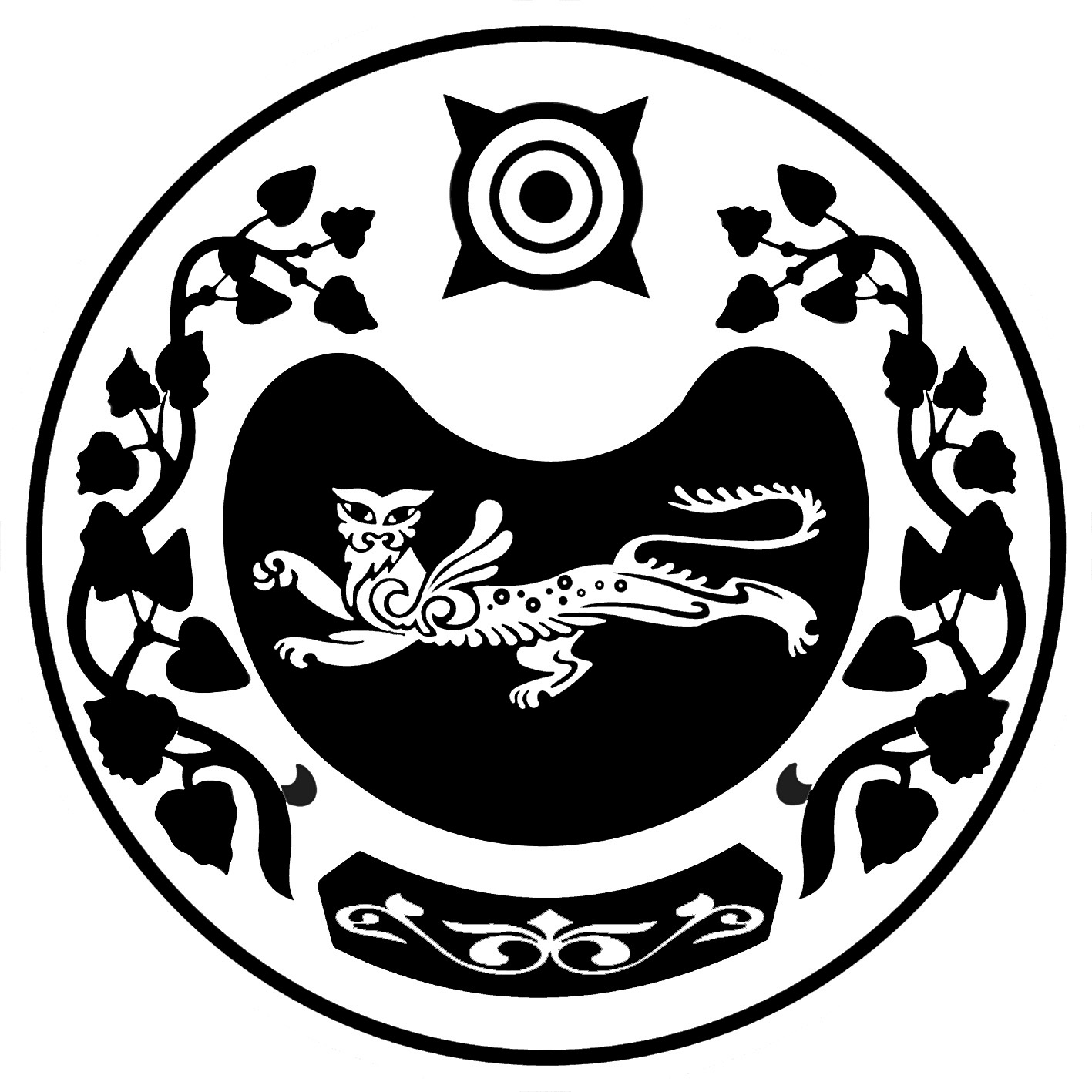 СОВЕТ ДЕПУТАТОВ ДОМОЖАКОВСКОГО  СЕЛЬСОВЕТАР Е Ш Е Н И Еот  20 января   2020г.	       аал Доможаков                         № 178О внесении изменений в Решение Совета депутатов Доможаковского сельсовета от 24.11.2019 г. № 172  «Об установлении  земельного налога на территории муниципального образования Доможаковский сельсовет Усть-Абаканского района Республики Хакасия»       На основании письма от 17.01.2020 г. № 12-12/00496 «О несоответствии п.6 Решения по земельному налогу налоговому законодательству», в соответствии Налоговому кодексу Российской Федерации, Совет депутатов  Доможаковского сельсовета                           РЕШИЛ:Внести в   Решение Совета депутатов Доможаковского сельсовета от 24.11.2019 г. № 172  «Об установлении  земельного налога на территории муниципального образования Доможаковский сельсовет Усть-Абаканского района Республики Хакасия»  следующие изменения:                                                               Пункт 6. «Налогоплательщики – имеющие право на налоговые льготы, представляют в налоговый орган по своему выбору заявление о предоставлении налоговой льготы, а также вправе представить документы, подтверждающие право налогоплательщика на налоговую льготу, не позднее 01 февраля года, следующего за истекшим налоговым периодом» исключить.Настоящее Решение вступает  в силу со дня его официального опубликования.Глава Доможаковского сельсовета:                                             М.В. Ощенкова